III. 	Desatero malého plavce Nejsi-li zdráv – plavání odlož (zvýšená teplota, žaludeční nevolnost, atd.).Před plaváním a vstupem do vody nejez! Počkej 1 – 2 hodiny než vytrávíš (Pozor na zatížení krevního oběhu trávicím traktem).Před vstupem nebo skokem do vody udělej několik cviků na rozcvičení, namoč si obličej a krajinu srdeční. Adaptuj organismus na připravovanou zátěž a na chladnější prostředí.Uřícený a zpocený neskákej do vody. Dojde k prudkému snížení tepové frekvence se zástavou srdce.Nepřeceňuj nikdy své síly – plav pouze tak daleko, odkud se bezpečně vrátíš. Voda zkresluje vzdálenosti, přibližuje!Dostaneš-li křeč – polož se na záda, plav pouze nepostiženými končetinami, nezmatkuj a přivolej pomoc (zátěžová situace: začíná pracovat reflexní centrum v prodloužené míše, dochází k trhavým pohybům, které plavce vysílí a potápí).Na plavidlech (vzduchových i pevných) jezdi pouze na takové vzdálenosti, které jsi schopen doplavat. Před použitím proveď kontrolu plavidla. Na tekoucí vodě použij plovací vestu.Vyhýbej se tekoucí vodě (rozvodněným řekám, potokům a jezerům). Tvoří se zde nebezpečné vratné proudy a válce, ze kterých nevyplave ani zkušený plavec. Plavání v tekoucí vodě vysiluje až 3x více než plavání ve vodě stojaté!Neskákej do neznámé vody - nevíš, co je na dně. Před vstupem do neznámé vody si vezmi gumovou obuv, která zabrání poraněním o ostré předměty.Nauč se poskytovat dopomoc unavenému plavci. Později i záchranu tonoucího.                       Pokyny pro doprovázející učitele ZŠ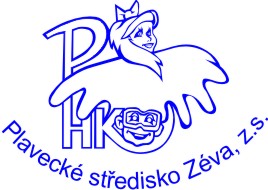 Bezpečnostní a hygienické předpisyOrganizace plavecké výukyDesatero malého plavce	příloha: Výpis pro učitele ZŠI. 	Bezpečnostní a hygienické předpisyDo plavecké výuky mohou být zařazeni pouze ti žáci, kterým lékař plavání povolil.Nemocní žáci nepatří do bazénu, škodí sobě a mohou přenést nemoc na druhé. Děti s kožními chorobami (např. bradavicemi, plísněmi) a děti trpící epilepsií se nemohou kolektivní výuky zúčastnit.Na plaveckou výuku budou žáci vybaveni igelitovou taškou (označenou jménem, ZŠ a třídou), ručníkem, plavkami, tělovým šamponem a krémem na ošetření pokožky. Na plaveckou výuku žáci ponechají doma větší obnosy peněz, cenné předměty (zlaté náušnice, řetízky, prstýnky, náramky, hodinky a pod.). V zimních měsících se žáci na cestu do bazénu teple obléknou a nezapomenou na čepici, rukavice a šálu.Doprovázející učitelé ZŠ jsou povinni dohlížet na žáky, aby nebyl porušován provozní řád bazénu. Před vstupem do šaten poučí své žáky o chování v těchto prostorách: svléknutí žáků do nahapoužití WC před osprchovánímřádné omytí tělovým šamponemukončení osprchování studenou vodouobléknutí do plavekuložení potřeb pro plaveckou výuku do igelitové tašky.Po ukončení plavecké lekce je důležité opět řádné osprchování zakončené studenou vodou, důkladné osušení těla, uší a prstů nohou (možnost vzniku plísňových onemocnění). Po osušení je vhodné tělo ošetřit mastným krémem nebo pleťovým mlékem. Voda v bazénu je desinfikovaná a vysouší pokožku.Po příchodu na bazén si žáci odloží na místo určené instruktorem PS igelitové tašky. Doprovázející učitel zajistí vzorný a rychlý nástup žáků tak, aby přepočítání a předání žáků proběhlo v co nejkratším čase.V průběhu plavecké výuky žák nesmí:znečišťovat vodu v bazénukřičet v prostorách bazénustrkat do spolužákůběhat a klouzat se po mokrých dlaždicíchsvévolně skákat do vodypoužívat plavecké brýle a ploutveopustit svou skupinu a instruktora PSpoužívat páru v prostorách sprch.Pokud bude žák potřebovat v průběhu plavecké výuky použít WC, ohlásí to svému instruktorovi PS a ten jej uvolní. Na WC jej doprovodí učitel ZŠ, který dohlíží na jeho bezpečnost.Děvčata procházejí dámským oddělením šaten a sprch, chlapci pánským oddělením. Nástup do sprch je 10 minut před zahájením výuky. Převod chlapců šatnami a sprchami  zajišťují instruktoři PS Zéva. Žáci v prostoru bazénu provedou vzorný a rychlý nástup podle tříd.Po skončení plavecké výukové lekce, ukončené společným nástupem, odcházejí žáci do sprch. Doprovázející učitel ZŠ přebírá děvčata, instruktor PS Zéva chlapce. V šatně zkontroluje, zda si ve skříňkách neponechali své věci. II.	Organizace lekcí výuky plavání v PS Zéva Nástup žáků v plaveckém areálu v Hradci Králové bude prováděn střídavě na mělčině a hloubce, vždy na kratší straně 50ti metrového bazénu. Dozor nad děvčaty v šatnách a sprchách zajišťují doprovázející učitelé ZŠ. Dozor nad chlapci v šatnách a sprchách zajišťují instruktoři PS Zéva.Doprovázející učitelé ZŠ vyplní v zápisovém listě docházku své třídy před výukovou hodinou a předají instruktorovi PS nastoupené žáky. Instruktor PS Zéva zkontroluje počet a zapíše do třídní knihy. Převzetí žáků potvrdí podpisem.V zahajovací hodině předají doprovázející učitelé ZŠ instruktorům PS řádně vyplněné tiskopisy (zápisový list třídy, podepsaný výpis pro učitele ZŠ). V následujících hodinách učitelé ZŠ, vždy před zahájením výuky, doplní prezenci jednotlivých žáků v zápisovém listě a zapíší školu, třídu a počet žáků v třídní knize. Po první lekci PS vystaví ZŠ faktury za plaveckou výuku podle vyplněných zápisových listů. Na případné další změny v počtech žáků bude PS reagovat až po ukončení cyklu.Instruktoři PS provedou v zahajovací lekci rozdělení žáků do skupin podle plaveckých dovedností. Doprovázející učitelé ZŠ vypomohou s dozorem u žáků již rozdělených do plaveckých skupin.Po rozdělení (25 – 35 min.) a zapsání žáků instruktorem PS do metodických listů bude zahájena přímá pedagogická činnost -  plavecká výuka.Po ukončení výukové lekce, doprovázející učitel ZŠ vždy přepočítá své žáky na společném nástupu tříd a výsledek zkonzultuje s instruktorem PS.Doprovázející učitelé ZŠ jsou povinni mít u sebe seznamy žáků s kontakty 
na rodiče a číslem zdravotní pojišťovny (pro případ úrazu při výuce plavání). Dříve tyto údaje byly uvedeny v Závazných dohodách, které byly zrušeny. 